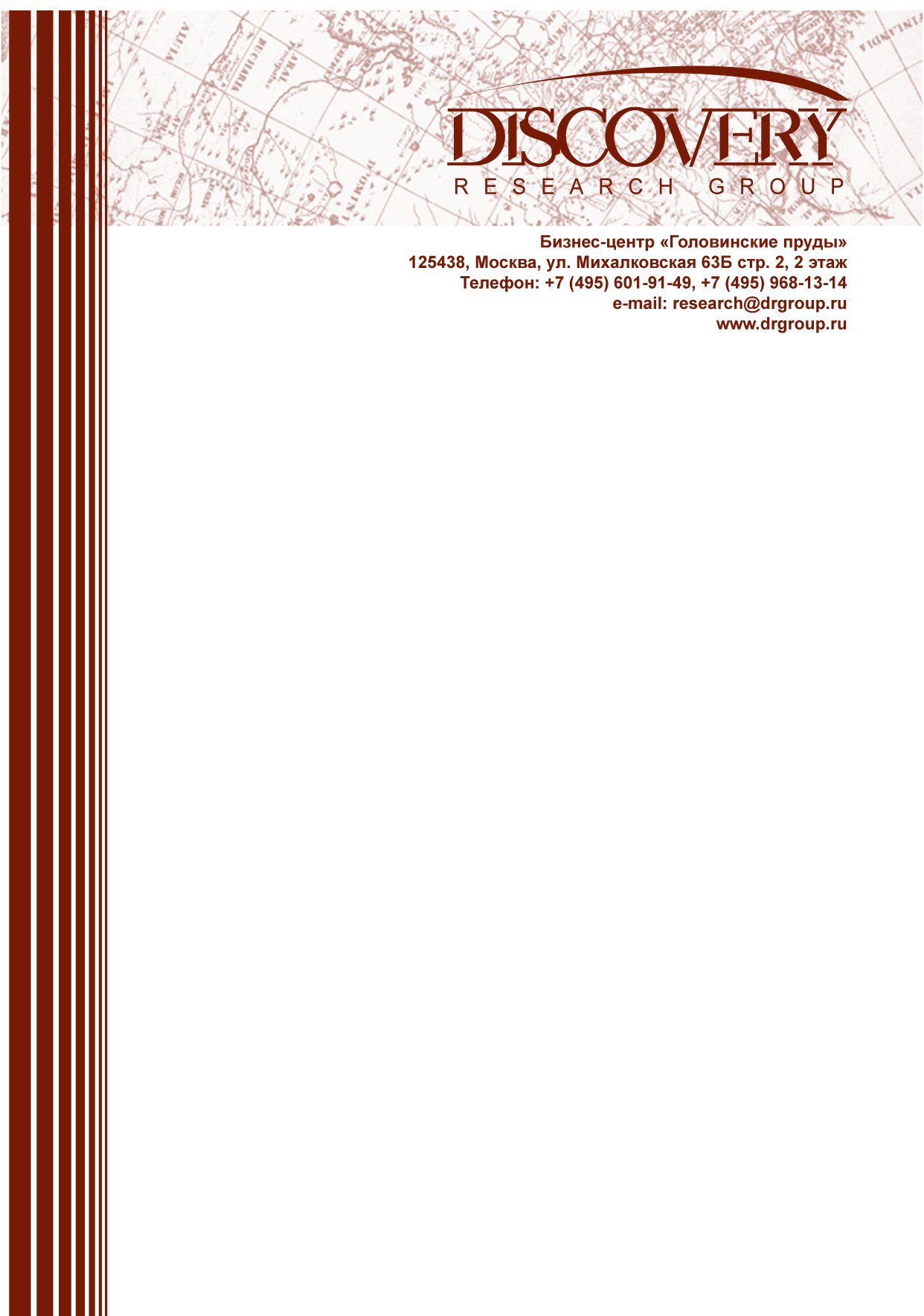 АНАЛИТИЧЕСКИЙ ОТЧЕТРоссийский рынок молока и сливок: текущее состояние и перспективы развитияЭтот отчет был подготовлен DISCOVERY Reearch Group исключительно в целях информации. Содержащиеся в настоящем отчете информация была получена из открытых источников, которые, по мнению, DISCOVERY Reearch Group, являются надежными. Однако DISCOVERY Reearch Group не гарантирует точности и полноты информации для любых целей. Информация, представленная в этом отчете, не должна быть истолкована, прямо или косвенно, как информация, содержащая рекомендации по дальнейшим действиям по ведению бизнеса. Все мнение и оценки, содержащиеся в данном отчете, отражают мнение авторов на день публикации и могут быть изменены без предупреждения.DISCOVERY Reearch Group не несет ответственности за какие-либо убытки или ущерб, возникшие в результате использования любой третьей стороной информации, содержащейся в данном отчете, включая опубликованные мнения или заключения, а также за последствия, вызванные неполнотой представленной информации. Информация представленная в настоящем отчете, получена из открытых источников. Дополнительная информация может быть представлена по запросу.Этот документ или любая его часть не может распространяться без письменного разрешения DISCOVERY Reearch Group либо тиражироваться любыми способами.Copyright © 2009 Dicovery Reearch Group.Апрель 2011г.МоскваАгентство DISCOVERY Reearch GroupОсновное направление деятельности DISCOVERY Reearch Group – проведение маркетинговых исследований полного цикла в Москве и регионах России, а также выполнение отдельных видов работ на разных этапах реализации исследовательского проекта. Также DISCOVERY Reearch Group в интересах Заказчика разрабатывает и реализует PR-кампании, проводит конкурентную разведку с привлечением соответствующих ресурсов.В конце 2006 г. создана компания DISCOVERY Leaing Adviory Service, основной деятельностью которой стало оказание маркетинговых, консалтинговых, информационных и лоббистских услуг лизинговым компаниям в России.  С середины 2006 г. развивается новое направление «бизнес-тренинги и краткосрочное бизнес образование». Специалисты агентства обладают обширными знаниями в маркетинге, методологии, методике и технике маркетинговых и социологических исследований, экономике, математической статистике и анализе данных.Специалисты агентства являются экспертами и авторами статей в известных деловых и специализированных изданиях, среди которых SmartMoney, Бизнес, Ведомости, Волга-Пресс, Желтые Страницы, Издательский Дом «Ансар», Итоги, Коммерсантъ, Компания, Новые Известия, Олма Медиа Групп, Профиль, Рбк-Daily, РДВ-Медиа-Урал, Секрет, Эксперт, Build Report, Строительный бизнес.Агентство DISCOVERY Reearch Group является партнером РИА «РосБизнесКонсалтинг» и многих других Интернет-площадок по продаже отчетов готовых исследований.Сотрудники агентства DISCOVERY Reearch Group выполняли проекты для ведущих российских и зарубежных компаний, среди которых: ОглавлениеСПИСОК ТАБЛИЦ И ДИАГРАММ	9РЕЗЮМЕ	18ГЛАВА 1. Технологические характеристики исследования	21Цель исследования	21Задачи исследования	21Объект исследования	22Метод сбора данных	22Методы анализа данных	23Информационная база исследования	23ГЛАВА 2. Ситуация на мировом рынке молока	24§1. Основные показатели мирового рынка молочной продукции	24§2. Основные показатели мирового рынка молока	26ГЛАВА 3. Тенденции и перспективы развития российского рынка молока	31§1. Тенденции и перспективы развития рынка молока	31§2. Конкурентная среда	32§3. Консолидация рынка	33§4. Инновации в производстве	34Специфика упаковки на рынке	34§5. Ситуация на сырьевом рынке	36§6. Государственное регулирование	37§7. Влияние экономического кризиса	38ГЛАВА 4. Основные показатели российского рынка молока	40§1. Объем, темпы роста и прогноз рынка молока	40§2. Сегменты рынка молока	47Молоко	47Сливки	48§3. Объемы производства молока на российском рынке	49Цельномолочная продукция (в пересчете на молоко)	49Жидкие и пастообразные молочные продукты для детей раннего возраста	51Молоко жидкое обработанное	53Молоко и сливки в твердых формах	56Молоко питьевое для питания детей раннего возраста	58Молоко сгущенное	61Молоко сухое гранулированное	63Молоко сухое гранулированное или в других твердых формах с массовой долей жира более 20,0%	65Молоко сухое гранулированное или в других твердых формах с массовой долей жира не более 1,5%	67Молоко сухое гранулированное или в других твердых формах с массовой долей жира от 2% до 18%	69Молоко сухое для детского питания	71Молоко сухое для питания детей раннего возраста	72Продукты молочные сгущенные	72Продукты молочные сгущенные с пищевыми продуктами и пищевыми добавками	75Продукты сливочные сгущенные с пищевыми продуктами и пищевыми добавками	77Сливки	79Сливки сгущенные	81Сливки сухие гранулированные или в других твердых формах	83Смеси сухие молочные для детей раннего возраста	85Смеси сухие, сгущенные для мороженого	87Сухие молочные смеси, включая кисломолочные	88Виды молока или сливок ферментированных или сквашенных, не включенные в другие группировки	90§4. Уровень потребительских цен на рынке молока	92§5. Доли основных производителей на рынке молока	95§6. Характеристика крупнейших производителей на рынке молока	98ОАО «Вимм-Билль-Данн Продукты Питания»	98ОАО «Юнимилк Компания»	100ЗАО «Молвест»	101ОАО «Останкинский Молкомбинат»	102ЗАО «Эксмол»	103ГЛАВА 5. Каналы сбыта	105§1. Основные сетевые розничные компании	105X5 Retail Group	106ООО «Ашан»	107ОАО «ТД «Копейка»	108ОАО «Седьмой континент»	108ОАО «ГК «Виктория»	110Metro Group	111ООО «О’КЕЙ»	112ООО «Лента»	112ОАО «ДИКСИ Групп»	112ОАО «Магнит»	113ГЛАВА 6. Внешнеторговые операции на рынке молока	115§1. Импорт	115Объем импорта по товарным группам	120Объем импорта по производителям	122§2. Экспорт	150Объем экспорта по товарным группам	155Объем экспорта по производителям	158СПИСОК ТАБЛИЦ И ДИАГРАММВ отчете содержатся 74 таблицы и 118 диаграмм.Таблицы:Таблица 1. Объем розничных продаж молока в России в натуральном выражении в 2005-2010 гг., тыс. тонн и млн. л	40Таблица 2. Объем розничных продаж молока в России в стоимостном выражении в 2005-2010 гг.,  млн. руб.	43Таблица 3. Объем розничных продаж молока в России в натуральном выражении в 2010-2015 гг. (прогноз), тыс. тонн и млн. л	45Таблица 4. Объем розничных продаж молока в России в стоимостном выражении в 2010-2015 гг. (прогноз),  млн. руб.	46Таблица 5. Объем производства цельномолочной продукции (в пересчете на молоко)  в регионах РФ в 2010 г., тонн	51Таблица 6. Объем производства жидких и пастообразных молочных продуктов для детей раннего возраста в регионах РФ в 2010 г., тонн	53Таблица 7. Объем производства молока жидкого обработанного в регионах РФ в 2010 г., тонн	55Таблица 8. Объем производства молока и сливок в твердых формах в регионах РФ в 2010 г., тонн	58Таблица 9. Объем производства молока питьевого для питания детей раннего возраста в регионах РФ в 2010 г., тонн	60Таблица 10. Объем производства молока сгущенного в регионах РФ в 2010 г., тонн	63Таблица 11. Объем производства молока сухого гранулированного в регионах РФ в 2010 г., тонн	65Таблица 12. Объем производства молока сухого гранулированного или в других твердых формах с массовой долей жира более 20% в регионах РФ в 2010 г., тонн	67Таблица 13. Объем производства молока сухого гранулированного или в других твердых формах с массовой долей жира не более 1,5 % в регионах РФ в 2010 г., тонн	68Таблица 14. Объем производства молока сухого гранулированного или в других твердых формах с массовой долей жира не более 1,5 % в регионах РФ в 2010 г., тонн	71Таблица 15. Объем производства продуктов молочных сгущенных в регионах РФ в 2010 г., тыс. банок условных	74Таблица 16. Объем производства продуктов молочных сгущенных с пищевыми продуктами и пищевыми добавками в регионах РФ в 2010 г., тыс. банок условных	77Таблица 17. Объем производства продуктов молочных сгущенных с пищевыми продуктами и пищевыми добавками в регионах РФ в 2010 г., тыс. банок условных	79Таблица 18. Объем производства сливок в регионах РФ в 2010 г., тонн	81Таблица 19. Объем производства сливок сгущенных в регионах РФ в 2010 г., тонн	83Таблица 20. Объем производства сливок сухих гранулированных или в других твердых формах в регионах РФ в 2010 г., тонн	85Таблица 21. Объем производства смесей сухих молочных для детей раннего возраста в регионах РФ в 2010 г., тонн	87Таблица 22. Объем производства сухих молочных смесей, включая кисломолочные, в регионах РФ в 2010 г., тонн	90Таблица 23. Объем производства видов молока или сливок ферментированных или сквашенных, не включенных в другие группировки, в регионах РФ в 2010 г., тонн	91Таблица 24. Доли производителей по объему розничных продаж на рынке молока в натуральном выражении в России в 2005-2009гг., %	96Таблица 25. Доли основных брендов компаний на рынке молока по объему розничных продаж в натуральном выражении в России в 2006-2009гг., %	97Таблица 26. Операционные показатели компании ОАО «Вимм-Билль-Данн Продукты Питания» на 2007-2008гг. и прогноз на 2009-2011 гг.	99Таблица 27. Основные производственные показатели деятельности ОАО «Юнимилк Компания» в 2009 году	101Таблица 28. Результаты финансово-хозяйственной деятельности компании ОАО «Останкинский Молкомбинат» в 2009 г., тыс. руб. и %	103Таблица 29. Импорт молока и сливок в Россию в 2009-2010 гг. в натуральном и стоимостном выражении,  тонн и тыс. $	115Таблица 30. Динамика импорта молока и сливок в России в 2010 году по товарным группам в натуральном выражении, кг	116Таблица 31. Динамика импорта молока и сливок в России в 2010 году по товарным группам в стоимостном выражении, тыс. $	118Таблица 32. Импорт молока и сливок несгущенных в Россию в 2009 г. в натуральном и стоимостном выражении, тонн и тыс. $	122Таблица 33. Импорт молока и сливок сгущенных в Россию в 2010 г. в натуральном и стоимостном выражении, тонн и тыс. $	123Таблица 34. Импорт молока несгущенного прочего в Россию в 2010 г. в натуральном и стоимостном выражении, тонн и тыс. $	124Таблица 35. Импорт молока пастеризованного классического с массовой долей жира 2,7-4,5% в Россию в 2010 г. в натуральном и стоимостном выражении, тонн и тыс. $	126Таблица 36. Импорт молока пастеризованного маложирного с массовой долей жира 1,2-2,5% в Россию в 2010 г. в натуральном и стоимостном выражении, тонн и тыс. $	127Таблица 37. Импорт молока сгущенного в Россию в 2010 г. в натуральном и стоимостном выражении, тонн и тыс. $	127Таблица 38. Импорт молока стерилизованного прочего в Россию в 2010 г. в натуральном и стоимостном выражении, тонн и тыс. $	129Таблица 39. Импорт молока стерилизованного с массовой долей жира 0,5-1,5% в Россию в 2010 г. в натуральном и стоимостном выражении, тонн и тыс. $	131Таблица 40. Импорт молока стерилизованного с массовой долей жира 1,8-2,5% в Россию в 2010 г. в натуральном и стоимостном выражении, тонн и тыс. $	132Таблица 41. Импорт молока стерилизованного с массовой долей жира 1,8-2,5% в Россию в 2010 г. в натуральном и стоимостном выражении, тонн и тыс. $	134Таблица 42. Импорт молока стерилизованного с массовой долей жира 5,5-6%в Россию в 2009 г. в натуральном и стоимостном выражении, тонн и тыс. $	136Таблица 43. Импорт молока сухого в Россию в 2009 г. в натуральном и стоимостном выражении, тонн и тыс. $	136Таблица 44. Импорт молока топленого в Россию в 2009 г. в натуральном и стоимостном выражении, тонн и тыс. $	137Таблица 45.  Импорт молока ультрапастеризованного прочего в Россию в 2010 г. в натуральном и стоимостном выражении, тонн и тыс. $	137Таблица 46. Импорт молока ультрапастеризованного с массовой долей жира 0,5-1,5%  в Россию в 2010 г. в натуральном и стоимостном выражении, тонн и тыс. $	139Таблица 47. Импорт молока ультрапастеризованного с массовой долей жира 1,8-2,5%  в Россию в 2010 г. в натуральном и стоимостном выражении, тонн и тыс. $	141Таблица 48. Импорт молока ультрапастеризованного с массовой долей жира 3,1-3,5%  в Россию в 2010 г. в натуральном и стоимостном выражении, тонн и тыс. $	143Таблица 49.  Импорт молока ультрапастеризованного с массовой долей жира 5,5-6%  в Россию в 2010 г. в натуральном и стоимостном выражении, тонн и тыс. $	146Таблица 50. Импорт сливок несгущенных в Россию в 2010 г. в натуральном и стоимостном выражении, тонн и тыс. $	146Таблица 51. Импорт сливок сгущенных в Россию в 2010 г. в натуральном и стоимостном выражении, тонн и тыс. $	148Таблица 52. Экспорт молока и сливок из России в 2009-2010 гг. в натуральном и стоимостном выражении, тыс. тонн и тыс. $	150Таблица 53. Динамика экспорта молока и сливок в России в 2010 году по товарным группам в натуральном выражении, кг	151Таблица 54. Динамика экспорта молока и сливок в России в 2010 году по товарным группам в натуральном выражении, тыс. $	153Таблица 55. Экспорт молока и сливок несгущенных из России в 2010 г. в натуральном и стоимостном выражении, тонн и тыс. $	158Таблица 56. Экспорт молока и сливок сгущенных из России в 2010 г. в натуральном и стоимостном выражении, тонн и тыс. $	159Таблица 57. Экспорт молока несгущенного прочего из России в 2010 г. в натуральном и стоимостном выражении, тонн и тыс. $	160Таблица 58. Экспорт молока пастеризованного классического с массовой долей жира 2,7-4,5% из России в 2009 г. в натуральном и стоимостном выражении, тонн и тыс. $	161Таблица 59. Экспорт молока пастеризованного маложирного с массовой долей жира 1,2-2,5% из России в 2009 г. в натуральном и стоимостном выражении, тонн и тыс. $	161Таблица 60. Экспорт молока пастеризованного нежирного с массовой долей жира 0,3-1% из России в 2009 г. в натуральном и стоимостном выражении, тонн и тыс. $	162Таблица 61. Экспорт молока сгущенного из России в 2010 г. в натуральном и стоимостном выражении, тонн и тыс. $	162Таблица 62. Экспорт молока стерилизованного прочего из России в 2010 г. в натуральном и стоимостном выражении, тонн и тыс. $	163Таблица 63. Экспорт молока стерилизованного с массовой долей жира 0,5-1,5% из России в 2010 г. в натуральном и стоимостном выражении, тонн и тыс. $	164Таблица 64. Экспорт молока стерилизованного с массовой долей жира 1,8-2,5% из России в 2010 г. в натуральном и стоимостном выражении, тонн и тыс. $	164Таблица 65. Экспорт молока стерилизованного с массовой долей жира 3,1-3,5% из России в 2010 г. в натуральном и стоимостном выражении, тонн и тыс. $	165Таблица 66. Экспорт молока стерилизованного с массовой долей жира 5,5-6% из России в 2010 г. в натуральном и стоимостном выражении, тонн и тыс. $	166Таблица 67. Экспорт молока топленого из России в 2010 г. в натуральном и стоимостном выражении, тонн и тыс. $	166Таблица 68. Экспорт молока ультрапастеризованного из России в 2010 г. в натуральном и стоимостном выражении, тонн и тыс. $	167Таблица 69. Экспорт молока ультрапастеризованного с массовой долей жира 0,5-1,5% из России в 2010 г. в натуральном и стоимостном выражении, тонн и тыс. $	167Таблица 70. Экспорт молока ультрапастеризованного с массовой долей жира 1,8-2,5% из России в 2010 г. в натуральном и стоимостном выражении, тонн и тыс. $	168Таблица 71. Экспорт молока ультрапастеризованного с массовой долей жира 3,1-3,5 % из России в 2010 г. в натуральном и стоимостном выражении, тонн и тыс. $	169Таблица 72. Экспорт молока ультрапастеризованного с массовой долей жира 5,5-6% из России в 2010 г. в натуральном и стоимостном выражении, тонн и тыс. $	169Таблица 73. Экспорт сливок несгущенных из России в 2010 г. в натуральном и стоимостном выражении, тонн и тыс. $	170Таблица 74. Экспорт сливок сгущенных из России в 2010 г. в натуральном и стоимостном выражении, тонн и тыс. $	171Диаграммы:Диаграмма 1. Динамика средних цен на молоко в Литве и Италии в 2009-2010 гг., евро/100 л	27Диаграмма 2. Динамика производства молока коровьего в мире в 2010-2011 гг. (прогноз), млн. тонн	28Диаграмма 3. Объем производства молока коровьего ведущими мировыми странами-производителями в 2010 году, млн. тонн	28Диаграмма 4. Динамика производства молока коровьего ведущими мировыми странами-производителями в 2010-2011 гг. (прогноз), млн. тонн	29Диаграмма 5. Объем внутреннего потребления молока в ведущих мировых странах-производителях продукции рынка в 2011 году (прогноз), млн. тонн	30Диаграмма 6. Динамика изменения темпов роста и объема сегмента питьевых молочных продуктов в 2005-2010 гг. в натуральном выражении, млрд. л. и %	41Диаграмма 7. Динамика изменения темпов роста и объема сегмента сухих молочных продуктов в 2005-2010 гг. в натуральном выражении, тыс. тонн и %	41Диаграмма 8. Доли сегментов питьевых молочных продуктов по объему розничных продаж в России в натуральном выражении в 2010 г., %	42Диаграмма 9. Доли сегментов сухих молочных продуктов по объему розничных продаж в России в натуральном выражении в 2010 г., %	43Диаграмма 10. Динамика изменения темпов роста и объема рынка молока в 2005-2010 гг. в стоимостном выражении, млрд. руб. и %	44Диаграмма 11. Доли сегментов молочных продуктов по объему розничных продаж в России в стоимостном выражении в 2010 г., %	44Диаграмма 12. Динамика изменения темпов роста и объема сегмента питьевых молочных продуктов в 2010-2015 гг. (прогноз) в натуральном выражении, млрд. л. и %	45Диаграмма 13. Динамика изменения темпов роста и объема сегмента сухих молочных продуктов в 2010-2015 гг. (прогноз) в натуральном выражении, тыс. тонн и %	46Диаграмма 14. Динамика изменения темпов роста и объема рынка молока в 2010-2015 гг. в стоимостном выражении (прогноз), млрд. руб. и %	47Диаграмма 15. Динамика объема и темпа роста производства цельномолочной продукции (в пересчете на молоко) в  России, январь 2010 – февраль 2011 гг.,  тыс. тонн и %	49Диаграмма 16. Динамика объема производства цельномолочной продукции (в пересчете на молоко) в России по ФО в 2007-2010гг.,  тыс. тонн	50Диаграмма 17. Доли Федеральных округов РФ по объему производства цельномолочной продукции (в пересчете на молоко) в 2010 г., %	50Диаграмма 18. Динамика объема и темпа роста производства жидких и пастообразных молочных продуктов для детей раннего возраста в  России, январь 2010 – февраль 2011 гг.,  тыс. тонн и %	52Диаграмма 19. Динамика объема производства жидких и пастообразных молочных продуктов для детей раннего возраста в России по ФО в 2009-2010гг.,  тыс. тонн	52Диаграмма 20. Доли Федеральных округов РФ по объему производства жидких и пастообразных молочных продуктов для детей раннего возраста в 2010 г., %	53Диаграмма 21. Динамика объема и темпа роста производства молока жидкого обработанного в  России, январь 2010 – февраль 2011 гг.,  тыс. тонн и %	54Диаграмма 22. Динамика  объема производства молока жидкого обработанного в России по ФО в 2009-2010гг.,  тыс. тонн	54Диаграмма 23. Доли Федеральных округов РФ по объему производства молока жидкого обработанного в 2010 г., %	55Диаграмма 24. Динамика объема и темпа роста производства молока и сливок в твердых формах в  России, январь 2010 – февраль 2011 гг.,  тыс. тонн и %	56Диаграмма 25. Динамика объема производства молока и сливок в твердых формах в России по ФО в 2009-2010гг.,  тыс. тонн	57Диаграмма 26. Доли Федеральных округов РФ по объему производства молока и сливок в твердых формах  в 2010 г., %	57Диаграмма 27. Динамика объема и темпа роста производства молока питьевого для питания детей раннего возраста в  России, январь 2010 – февраль 2011 гг.,  тыс. тонн и %	59Диаграмма 28. Динамика объема производства молока питьевого для питания детей раннего возраста в России  по ФО в 2009-2010гг.,  тыс. тонн	59Диаграмма 29. Доли Федеральных округов РФ по объему производства молока питьевого для питания детей раннего возраста в 2010 г., %	60Диаграмма 30. Динамика объема и темпа роста производства молока сгущенного в  России, январь 2010 – февраль 2011 гг.,  млн. банок условных и %	61Диаграмма 31. Динамика объема производства молока сгущенного в России по ФО в 2009-2010гг.,  млн. банок условных	62Диаграмма 32. Доли Федеральных округов РФ по объему производства молока сгущенного в 2010 г., %	62Диаграмма 33. Динамика объема производства молока сухого гранулированного в России по ФО в 2009-2010гг.,  тыс. тонн	64Диаграмма 34. Доли Федеральных округов РФ по объему производства молока сухого гранулированного в 2010 г., %	64Диаграмма 35. Динамика объема и темпа роста производства молока сухого гранулированного или в других твердых формах с массовой долей жира более 20% в  России, январь 2010 – февраль 2011 гг.,  тыс. тонн и %	65Диаграмма 36. Динамика объема производства молока сухого гранулированного или в других твердых формах с массовой долей жира более 20% в России по ФО в 2009-2010гг.,  тыс. тонн	66Диаграмма 37 Доли Федеральных округов РФ по объему производства молока сухого гранулированного или в других твердых формах с массовой долей жира более 20% в 2010 г., %	66Диаграмма 38. Динамика объема производства молока сухого гранулированного или в других твердых формах с массовой долей жира не более 1,5% в России по ФО в 2010гг.,  тыс. тонн	67Диаграмма 39. Доли Федеральных округов РФ по объему производства молока сухого гранулированного или в других твердых формах с массовой долей жира не более 1,5% в 2010 г., %	68Диаграмма 40. Динамика объема и темпа роста производства молока сухого гранулированного или в других твердых формах с массовой долей жира от 2% до 18%  в  России, январь 2010 – февраль 2011 гг.,  тыс. тонн и %	69Диаграмма 41. Динамика объема производства молока сухого гранулированного или в других твердых формах с массовой долей жира от 2% до 18% в России по ФО в 2010г.,  тыс. тонн	70Диаграмма 42. Доли Федеральных округов РФ по объему производства молока сухого гранулированного или в других твердых формах с массовой долей жира от 2% до 18%  в 2010 г., %	70Диаграмма 43. Динамика изменения объема и темпа роста производства молока сухого для детского питания в  России, январь 2010 – август 2010 гг.,  тонн и %	71Диаграмма 44. Динамика объема и темпа роста производства молока сухого для питания детей раннего возраста в  России, январь 2010 – февраль 2011 гг.,  тонн и %	72Диаграмма 45. Динамика объема и темпа роста производства продуктов молочных сгущенных в  России, январь 2010 – февраль 2011 гг.,  млн. банок условных и %	73Диаграмма 46. Динамика объема производства продуктов молочных сгущенных в России в 2007- 2010гг.,  млн. банок условных	73Диаграмма 47. Доли Федеральных округов РФ по объему производства продуктов молочных сгущенных в 2010 г., %	74Диаграмма 48. Динамика объема и темпа роста производства продуктов молочных сгущенных с пищевыми продуктами и пищевыми добавками в  России, январь 2010 – февраль 2011 гг.,  млн. банок условных и %	75Диаграмма 49. Динамика объема производства продуктов молочных сгущенных с пищевыми продуктами и пищевыми добавками  в России по ФО в 2009- 2010гг.,  млн. банок условных	76Диаграмма 50. Доли Федеральных округов РФ по объему производства продуктов молочных сгущенных с пищевыми продуктами и пищевыми добавками в 2010 г., %	76Диаграмма 51. Динамика объема и темпа роста производства продуктов сливочных сгущенных с пищевыми продуктами и пищевыми добавками в  России, 2010 г.,  тыс. банок условных и %	78Диаграмма 52. Динамика объема производства продуктов сливочных сгущенных с пищевыми продуктами и пищевыми добавками  в России по ФО в 2009- 2010гг.,  млн. банок условных	78Диаграмма 53. Доли Федеральных округов РФ по объему производства продуктов сливочных сгущенных с пищевыми продуктами и пищевыми добавками в 2010 г., %	79Диаграмма 54. Динамика объема и темпа роста производства сливок в  России, январь 2010 – февраль 2011 гг.,  тыс. тонн и %	80Диаграмма 55. Динамика объема производства сливок  в России по ФО в 2009- 2010гг.,  тыс. тонн	80Диаграмма 56. Доли Федеральных округов РФ по объему производства сливок в 2010 г., %	81Диаграмма 57. Динамика объема и темпа роста производства сливок сгущенных в  России, январь 2010 – февраль 2011 гг.,  тыс. банок условных и %	82Диаграмма 58. Динамика объема производства сливок сгущенных  в России по ФО в 2009- 2010гг.,  тыс. банок условных	82Диаграмма 59. Доли Федеральных округов РФ по объему производства сливок сгущенных в 2010 г., %	83Диаграмма 60. Динамика объема и темпа роста производства сливок сухих гранулированных или в других твердых формах в  России, январь 2010 – февраль 2011 гг.,  тонн и %	84Диаграмма 61. Динамика объема производства сливок сухих гранулированных или в других твердых формах в России по ФО в 2009- 2010гг.,  тонн	84Диаграмма 62. Доли Федеральных округов РФ по объему производства сливок сухих гранулированных или в других твердых формах в 2010 г., %	85Диаграмма 63. Динамика объема и темпа роста производства смесей сухих молочных для детей раннего возраста в  России, январь 2010 – февраль 2011 гг.,  тонн и %	86Диаграмма 64. Динамика объема производства смесей сухих молочных для детей раннего возраста в России по ФО в 2009- 2010гг.,  тыс. тонн	86Диаграмма 65. Доли Федеральных округов РФ по объему производства смесей сухих молочных для детей раннего возраста в 2010 г., %	87Диаграмма 66. Динамика объема и темпа роста производства смесей сухих, сгущенных для мороженого, в  России, январь 2010 –декабрь 2010 гг.,  тонн и %	88Диаграмма 67. Динамика объема и темпа роста производства сухих молочных смесей, включая кисломолочные,  в  России, январь 2010 – декабрь 2010 гг., тыс.  тонн и %	89Диаграмма 68. Динамика объема производства сухих молочных смесей, включая кисломолочные, в России по ФО в 2007- 2010гг.,  тыс. тонн	89Диаграмма 69. Доли Федеральных округов РФ по объему производства сухих молочных смесей, включая кисломолочные, в 2010 г., %	90Диаграмма 70. Динамика объема производства видов молока или сливок ферментированных или сквашенных, не включенных в другие группировки, в России в 2009- 2010гг.,  тыс. тонн	90Диаграмма 71. Доли Федеральных округов РФ по объему производства видов молока или сливок ферментированных или сквашенных, не включенных в другие группировки, в 2010 г., %	91Диаграмма 72. Динамика изменения среднего уровня потребительских цен на молоко питьевое цельное пастеризованное 2,5-3,2% жирности в России в  январе 2010 г. – феврале 2011 г., руб./л	92Диаграмма 73. Динамика изменения среднего уровня потребительских цен на молоко питьевое цельное стерилизованное 2,5-3,2% жирности в России в  январе 2010 г. – феврале 2011 г., руб./л	93Диаграмма 74. Динамика изменения среднего уровня потребительских цен на молоко сгущенное с сахаром  в России в  январе 2010 г. – феврале 2011 г., руб./0,4 кг	94Диаграмма 75. Динамика изменения среднего уровня потребительских цен на молоко сухое цельное  в России в  январе 2010 г. – феврале 2011 г., руб./кг	94Диаграмма 76. Доли основных производителей на рынке молока по объему розничных продаж в натуральном выражении в России в 2009г., %	95Диаграмма 77. Доли основных брендов компаний на рынке молока по объему розничных продаж в натуральном выражении в России в 2009г., %	97Диаграмма 78. Структура компании «X5 Retail Group» в 2009 году, количество магазинов	106Диаграмма 79. Структура сети ООО «Ашан» в 2010 году, количество магазинов	107Диаграмма 80. Структура сети ОАО «Седьмой Континент» по регионам в 2010 году, количество магазинов	109Диаграмма 81. Структура ОАО «ГК «Виктория» в 2011 году, количество магазинов	111Диаграмма 82. Структура ОАО «ГК «Виктория» по регионам в 2011 году, количество магазинов	111Диаграмма 83. Структура ОАО «ДИКСИ Групп» в 2010 году, количество магазинов	113Диаграмма 84. Структура ОАО «Магнит» в 2010 году, количество магазинов	114Диаграмма 85. Структура импорта товарных групп молока и сливок в 2009 году в натуральном выражении, %	120Диаграмма 86. Структура импорта товарных групп молока и сливок в 2009 году в стоимостном выражении, %	121Диаграмма 87. Структура импорта товарных групп молока и сливок в 2010 году в натуральном выражении, %	121Диаграмма 88. Структура импорта товарных групп молока и сливок в 2010 году в стоимостном выражении, %	122Диаграмма 89.  Доли лидирующих производителей по объему импорта в Россию молока и сливок сгущенных за 2010 г. в натуральном выражении, %	123Диаграмма 90. Доли лидирующих производителей по объему импорта в Россию молока и сливок сгущенных за 2010 г. в стоимостном выражении, %	124Диаграмма 91. Доли лидирующих производителей по объему импорта в Россию молока несгущенного прочего за 2010 г. в натуральном выражении, %	125Диаграмма 92. Доли лидирующих производителей по объему импорта в Россию молока несгущенного прочего за 2010 г. в стоимостном выражении, %	126Диаграмма 93. Доли лидирующих производителей по объему импорта в Россию молока сгущенного за 2010 г. в натуральном выражении, %	128Диаграмма 94. Доли лидирующих производителей по объему импорта в Россию молока сгущенного за 2010 г. в стоимостном выражении, %	129Диаграмма 95. Доли лидирующих производителей по объему импорта в Россию молока стерилизованного прочего за 2010 г. в натуральном выражении, %	130Диаграмма 96. Доли лидирующих производителей по объему импорта в Россию молока стерилизованного прочего за 2010 г. в стоимостном выражении, %	130Диаграмма 97. Доли лидирующих производителей по объему импорта в Россию молока стерилизованного с массовой долей жира 0,5-1,5%  за 2010 г. в натуральном выражении, %	131Диаграмма 98. Доли лидирующих производителей по объему импорта в Россию молока стерилизованного с массовой долей жира 0,5-1,5%  за 2010 г. в стоимостном выражении, %	132Диаграмма 99. Доли лидирующих производителей по объему импорта в Россию молока стерилизованного с массовой долей жира 1,8-2,5%  за 2010 г. в натуральном выражении, %	133Диаграмма 100. Доли лидирующих производителей по объему импорта в Россию молока стерилизованного с массовой долей жира 1,8-2,5%  за 2010 г. в стоимостном выражении, %	134Диаграмма 101. Доли лидирующих производителей по объему импорта в Россию молока стерилизованного с массовой долей жира 3,1-3,5%  за 2010 г. в натуральном выражении, %	135Диаграмма 102. Доли лидирующих производителей по объему импорта в Россию молока стерилизованного с массовой долей жира 3,1-3,5%  за 2010 г. в стоимостном выражении, %	136Диаграмма 103. Доли лидирующих производителей по объему импорта в Россию молока ультрапастеризованного прочего за 2010 г. в натуральном выражении, %	138Диаграмма 104. Доли лидирующих производителей по объему импорта в Россию молока ультрапастеризованного прочего за 2010 г. в стоимостном выражении, %	138Диаграмма 105. Доли лидирующих производителей по объему импорта в Россию молока ультрапастеризованного с массовой долей жира 0,5-1,5% за 2010 г. в натуральном выражении, %	140Диаграмма 106. Доли лидирующих производителей по объему импорта в Россию молока ультрапастеризованного с массовой долей жира 0,5-1,5% за 2010 г. в стоимостном выражении, %	141Диаграмма 107. Доли лидирующих производителей по объему импорта в Россию молока ультрапастеризованного с массовой долей жира 1,8-2,5% за 2010 г. в натуральном выражении, %	142Диаграмма 108. Доли лидирующих производителей по объему импорта в Россию молока ультрапастеризованного с массовой долей жира 1,8-2,5% за 2010 г. в стоимостном выражении, %	143Диаграмма 109. Доли лидирующих производителей по объему импорта в Россию молока ультрапастеризованного с массовой долей жира 1,8-2,5% за 2010 г. в натуральном выражении, %	144Диаграмма 110. Доли лидирующих производителей по объему импорта в Россию молока ультрапастеризованного с массовой долей жира 3,1-3,5% за 2010 г. в стоимостном выражении, %	145Диаграмма 111. Доли лидирующих производителей по объему импорта в Россию сливок несгущенных за 2010 г. в натуральном выражении, %	147Диаграмма 112. Доли лидирующих производителей по объему импорта в Россию сливок несгущенных за 2010 г. в стоимостном выражении, %	148Диаграмма 113. Доли лидирующих производителей по объему импорта в Россию сливок сгущенных за 2010 г. в натуральном выражении, %	149Диаграмма 114. Доли лидирующих производителей по объему импорта в Россию сливок сгущенных за 2010 г. в стоимостном выражении, %	149Диаграмма 115. Структура экспорта товарных групп молока и сливок в 2009 году в натуральном выражении, %	155Диаграмма 116. Структура экспорта товарных групп молока и сливок в 2009 году в стоимостном выражении, %	156Диаграмма 117. Структура экспорта товарных групп молока и сливок в 2010 году в натуральном выражении, %	157Диаграмма 118. Структура экспорта товарных групп молока и сливок в 2010 году в стоимостном выражении, %	158РЕЗЮМЕПо данным Euromonitor, в 2010 году рынок молока вырос на 10% в стоимостном выражении по сравнению с показателями предыдущего года. Однако, данный среднегодовой темп роста ниже показателей предыдущих лет, так как покупательская способность остается низкой после экономического кризиса 2008-2009 годов. Кроме того, засухи и пожары летом 2010 года привели к дефициту сырого молока в стране, а цены на продукцию выросли. В настоящее время на молоко приходится основная доля продаж среди питьевых молочные продуктов. Другие категории, такие как ароматизированные молочные напитки и сухое молоко, составляют лишь 1% от общего объема розничных продаж на каждый сегмент соответственно. Несмотря на продолжающееся бурное развитие УВТ-обработанного молока, на рынке доминируют пастеризованные молочные продукты: на их долю приходится 64% от общего объема продаж молока. Однако их доля постепенно снижалась в течение 2010 года. В 2010 году на рынке отмечался резкий рост цен на молоко и, как ожидается, данная тенденция будет характерна и для 2011 года. Производители молока утверждают, что такой заметный рост цен был вызван отсутствием сырого молока и высокими ценами на него.На сегодняшний день в России можно отметить двух основных гигантов молочной отрасли: компании ОАО «Вимм-Билль-Данн Продукты Питания» и ОАО «Юнимилк Компания». По итогам 2009 года, объем продаж данных компаний увеличился на 16% и 10% соответственно. Причинами увеличения объема продаж стало приобретение данными игроками новых заводов и компаний, запуск новых брендов и диверсификация своих портфелей известных брендов.В целом, на российском рынке практически не представлены международные компании. В особенности данную тенденцию можно отметить в сегменте пастеризованного молока, где отечественные производители очень сильны. Кроме того, цены на продукцию международных компаний, как правило, выше отечественных, и они имеют очень ограниченный доступ к регионам.Знаковыми событиями 2010 года являются приход на российский молочный рынок транснационального гиганта «PepsiCo», который приобрел акции ведущего российского производителя молочных продуктов – компании ОАО «Вимм-Билль-Данн», а также переход второй крупнейшей молочной компании ОАО «Юнимилк Компания» к французской фирме «Danone». Таким образом, этим двум международным компаниям будет принадлежать свыше 50 % отечественного рынка молочных продуктов.В сегменте упаковки самый большой объем молочной продукции упаковывается бумажные пакеты. Бумажные пакеты могут быть разной формы: тетра-пак (трехгранная призма), пуре-пак (высокий столбик с квадратным основанием), тетра-брик (в форме кирпича). Сливки поступают в реализацию только в фасованном виде в таре емкостью 0,25 и 0,5 л.По оценкам экспертов Euromonitor, в 2010 году объем розничных продаж молока в разрезе по сегментам России составил 3,9 млрд. л (питьевые молочные продукты) и 8,4 тыс. тонн (сухие молочные продукты) в натуральном выражении. В стоимостном выражении объем розничных продаж молока в России в 2010 году достиг уровня в 126,9 млрд. руб. При этом средний темп роста объема рынка молока в стоимостном выражении в период с 2005 по 2010 года составил 119,5%.По прогнозам экспертов Euromonitor, в 2015 году объем розничных продаж молока в разрезе по сегментам России составит 5 млрд. л (питьевые молочные продукты) и 8,6 тыс. тонн (сухие молочные продукты) в натуральном выражении. В стоимостном выражении объем розничных продаж молока в России в 2015 году достигнет уровня в 151,1 млрд. руб. При этом средние темпы роста объема розничных продаж молока в стоимостном выражении в 2010-2015 гг. составят 103,6%.По итогам 2009 года среди основных компаний-производителей молока удалось выделить пятерку ведущих игроков, среди которых:ОАО «Вимм-Билль-Данн Продукты Питания»ОАО «Юнимилк Компания»ЗАО «Молвест»ОАО «Останкинский Молкомбинат»ЗАО «Эксмол»Общая доля указанных компаний составляет всего 31,4% от общего объема розничных продаж в натуральном выражении.Лидером среди перечисленных игроков является компания ОАО «Вимм-Билль-Данн Продукты Питания», на долю которой в 2009 году пришлось 16,2% рынка. Далее следует ОАО «Юнимилк Компания» – 9,7%. Его ближайшим конкурентам по итогам 2009 года стал ЗАО «Молвест» с долей в 2,0%. Доли компаний ОАО «Останкинский Молкомбинат» и ЗАО «Эксмол» были равны 1,9% и 1,6% соответственно. В 2009 г в. Россию было импортировано 27 тыс. тонн молока и сливок общей стоимостью 58,4 млн. $. За 2010 г. совокупный импорт данного рода товаров составил 105,3 тыс. тонн в натуральном и 281 млн. $ в стоимостном выражении. Среднемесячный объем импортируемой продукции в 2009 г составил 22,5 тыс. тонн, а в 2010 г. – 8,8 тыс. тонн. Среднемесячный объем импортируемой продукции в стоимостном выражении в 2009 и в 2010 годах составил 4,9 млн. и 23,4 млн. $ соответственно. Импорт в 2010 году вырос по сравнению с 2009 годом на 480,7% в денежном выражении и на 389% в натуральном.В 2009 году из России было экспортировано 51,6 тыс. тонн молока и сливок общей стоимостью 65,7 млн. $. За 2010 г. совокупный экспорт данного рода товаров составил 28 тыс. тонн в натуральном и 33,9 млн. $ в стоимостном выражении.  Среднемесячный объем экспортируемой продукции в 2009 г составил 4,3 тыс. тонн, а в 2010 г. – 2,3 тыс. тонн. Среднемесячный объем экспортируемой продукции в стоимостном выражении в 2009 г составил 5,5 млн. $, а в 2010 г. – 2,8 млн. $ Экспорт в 2010 году сократился по сравнению с 2009 годом на 48,4% в денежном выражении и на 45,8% в натуральном.ГЛАВА 1. Технологические характеристики исследованияЦель исследованияОписать текущее состояние и перспективы развития российского рынка молокаЗадачи исследованияОписать ситуацию на мировом рынке молока:рассмотреть ситуацию на мировом рынке молочной продукции;рассмотреть ситуацию на мировом рынке молокаОписать ситуацию на российском рынке молока:тенденции и перспективы развития рынка;объем, темпы роста и прогноз рынка;сегменты рынка;доли основных производителей на рынке.Описать тенденции и перспективы развития российского рынка молока:конкурентная среда;консолидация рынка;инновации в производстве;специфика поставок сырья;государственное регулирование;влияние экономического кризиса.Описать основные показатели российского рынка молока:объем, темпы роста и прогноз рынка;сегменты рынка:цельномолочная продукция (в пересчете на молоко)жидкие и пастообразные молочные продукты для детей раннего возрастамолоко жидкое обработанноемолоко и сливки в твердых формахмолоко питьевое для питания детей раннего возрастамолоко сгущенноемолоко сухое гранулированноемолоко сухое гранулированное или в других твердых формах с массовой долей жира более 20%молоко сухое гранулированное или в других твердых формах с массовой долей жира не более 1,5%молоко сухое гранулированное или в других твердых формах с массовой долей жира от 2% до 18%молоко сухое для детского питаниямолоко сухое для питания детей раннего возрастапродукты молочные сгущенныепродукты молочные сгущенные с пищевыми продуктами и пищевыми добавкамипродукты сливочные сгущенные с пищевыми продуктами и пищевыми добавкамисливкисливки сгущенныесливки сухие гранулированные или в других твердых формахсливки сухие молочные для детей раннего возрастасмеси сухие, сгущенные для мороженогосухие молочные смеси, включая кисломолочныевиды молока или сливок ферментированных или сквашенных, не включенные в другие группировкиобъемы производства;уровень потребительских цен;доли основных производителей;характеристика крупнейших производителейОписать возможные каналы сбыта на рынке молока:Основные сетевые розничные компанииРассмотреть внешнеторговую ситуацию на рынке молокаОбъект исследованияРынок молока в России.Метод сбора данныхМониторинг материалов печатных и электронных деловых и специализированных изданий, аналитических обзоров рынка; Интернет; материалов маркетинговых и консалтинговых компаний; результаты исследований DISCOVERY Reearch Group.Методы анализа данныхТрадиционный контент-анализ документов.Информационная база исследованияПечатные и электронные, деловые и специализированные издания.Ресурсы сети Интернет.Материалы компаний.Аналитические обзорные статьи в прессе.Результаты исследований маркетинговых и консалтинговых агентств.Экспертные оценки.Интервью с производителями и другими участниками рынка.Материалы отраслевых учреждений и базы данных.Базы данных Dicovery Reearch Group.ГЛАВА 3. Тенденции и перспективы развития российского рынка молока§1. Тенденции и перспективы развития рынка молока	По данным Euromonitor, в 2010 году рынок молока вырос на 10% в стоимостном выражении по сравнению с показателями предыдущего года. Однако, данный среднегодовой темп роста ниже показателей предыдущих лет, так как покупательская способность остается низкой после экономического кризиса 2008-2009 годов. Кроме того, засухи и пожары летом 2010 года привели к дефициту сырого молока в стране, а цены на продукцию выросли. 	В 2010 году сегмент УВТ-обработанного молока увеличился на 4% в натуральном и на 11% в стоимостном выражении по сравнению с показателями 2009 года. Несмотря на высокий потенциал развития данного сегмента, потребители настороженно относятся к данному типу продукции из-за ее долговечности: в УВТ-обработанном молоке содержится больше искусственных ингредиентов, чем в других видах молока. При этом стоимость УВТ-обработанного молока значительно выше, чем в других сегментах. Следует отметить, что данное молоко можно хранить в течение длительного периода времени даже без холодильника, что очень важно для людей на такой большой территории, как Россия.	В сегменте шоколадных молочных напитков в 2010 году был отмечен рост на 8% в стоимостном выражении. Таким образом, по итогам 2010 года данный сегмент рынка достиг показателя в 1,1 млрд. руб.……………………………….……………………………….………………………………….§2. Конкурентная среда	В настоящее время в России можно отметить двух основных гигантов молочной отрасли: компании ОАО «Вимм-Билль-Данн Продукты Питания» и ОАО «Юнимилк Компания». По итогам 2009 года, объем продаж данных компаний увеличился на 16% и 10% соответственно. Причинами увеличения объема продаж стало приобретение данными игроками новых заводов и компаний, запуск новых брендов и диверсификация своих портфелей известных брендов.В целом, на российском рынке практически не представлены международные компании. В особенности данную тенденцию можно отметить в сегменте пастеризованного молока, где отечественные производители очень сильны. Кроме того, цены на продукцию международных компаний, как правило, выше отечественных, и они имеют очень ограниченный доступ к регионам. При этом следует отметить, что в регионах большее развитие принадлежит местным производителям, которые иногда могут иметь треть регионального рынка молока, но доли на федеральном уровне подобных игроков весьма незначительны. Крупные федеральные игроки, такие как ОАО «Вимм-Билль-Данн Продукты Питания», ОАО «Юнимилк Компания» и «Молвест» конкурируют с региональными компаниями путем покупки местных молочных заводов и создании региональных сетей (филиалов), запуску дорогостоящих рекламных кампаний и поставке в отдаленные регионы УВТ-обработанного молока. ……………………………….……………………………….………………………………….§3. Консолидация рынка	Знаковыми событиями 2010 года являются приход на российский молочный рынок транснационального гиганта «PepsiCo», который приобрел акции ведущего российского производителя молочных продуктов – компании ОАО «Вимм-Билль-Данн», а также переход второй крупнейшей молочной компании ОАО «Юнимилк Компания» к французской фирме «Danone». Таким образом, этим двум международным компаниям будет принадлежать свыше 50 % отечественного рынка молочных продуктов.……………………………….……………………………….………………………………….§4. Инновации в производстве……………………………….……………………………….………………………………….§5. Ситуация на сырьевом рынке……………………………….……………………………….………………………………….§6. Государственное регулирование……………………………….……………………………….………………………………….§7. Влияние экономического кризиса……………………………….……………………………….………………………………….ГЛАВА 4. Основные показатели российского рынка молока§1. Объем, темпы роста и прогноз рынка молокаВ 2010 году объем розничных продаж молока в разрезе по сегментам России составил ___ млрд. л (питьевые молочные продукты) и ___ тыс. тонн (сухие молочные продукты) в натуральном выражении.Таблица . Объем розничных продаж молока в России в натуральном выражении в 2005-2010 гг., тыс. тонн и млн. лИсточник: расчеты DISCOVERY Research GroupВ 2010 году сегмент питьевых молочных продуктов вырос на ___% по сравнению с показателями предыдущего года. При этом средний темп роста сегмента питьевых молочных продуктов в натуральном выражении в период с 2005 по 2010 года составил ___%.Диаграмма . Динамика изменения темпов роста и объема сегмента питьевых молочных продуктов в 2005-2010 гг. в натуральном выражении, млрд. л. и %……………………………….……………………………….………………………………….Источник: расчеты DISCOVERY Research Group Средний темп роста сегмента сухих молочных продуктов в натуральном выражении в период с 2005 по 2010 года составил ___%.Диаграмма . Динамика изменения темпов роста и объема сегмента сухих молочных продуктов в 2005-2010 гг. в натуральном выражении, тыс. тонн и %……………………………….……………………………….………………………………….Источник: расчеты DISCOVERY Research Group Отметим, что наибольший объем продаж в 2010 году в натуральном выражении в сегменте питьевых молочных продуктов приходился на долю свежего/пастеризованного молока (__%). Далее следует сегмент стерилизованного молока (__%), козьего молока (0,7%), молочных напитков с добавлением соков (0,5%) и ароматизированных молочных напитков (0,3%).Диаграмма . Доли сегментов питьевых молочных продуктов по объему розничных продаж в России в натуральном выражении в 2010 г., % ……………………………….……………………………….………………………………….Источник: расчеты DISCOVERY Research Group Наибольший объем продаж в 2010 году в натуральном выражении в сегменте сухих молочных продуктов приходился на долю шоколадных молочных порошков (__9%) и молочных порошков (__%). Диаграмма . Доли сегментов сухих молочных продуктов по объему розничных продаж в России в натуральном выражении в 2010 г., %……………………………….……………………………….………………………………….Источник: расчеты DISCOVERY Research Group В стоимостном выражении объем розничных продаж молока в России в 2010 году достиг уровня в 126,9 млрд. руб.Таблица . Объем розничных продаж молока в России в стоимостном выражении в 2005-2010 гг.,  млн. руб.Источник: расчеты DISCOVERY Research GroupВ 2010 году рынок вырос на __% по сравнению с показателями предыдущего года. При этом средний темп роста объема рынка молока в стоимостном выражении в период с 2005 по 2010 года составил ___%.Диаграмма . Динамика изменения темпов роста и объема рынка молока в 2005-2010 гг. в стоимостном выражении, млрд. руб. и %……………………………….……………………………….………………………………….Источник: расчеты DISCOVERY Research Group по данным EuromonitorВ стоимостном выражении наибольший объем продаж в 2010 году приходился на долю свежего/пастеризованного молока (___%). Далее следует сегмент стерилизованного молока (___%), козьего молока (___%), шоколадных молочных порошков (__%), молочных напитков с добавлением соков (0,7%), ароматизированных молочных напитков (0,6%) и молочных порошков (0,2%).Диаграмма . Доли сегментов молочных продуктов по объему розничных продаж в России в стоимостном выражении в 2010 г., %……………………………….……………………………….………………………………….Источник: расчеты DISCOVERY Research Group По прогнозам экспертов Euromonitor, в 2015 году объем розничных продаж молока в разрезе по сегментам России составит ___ млрд. л (питьевые молочные продукты) и ___ тыс. тонн (сухие молочные продукты) в натуральном выражении.Таблица . Объем розничных продаж молока в России в натуральном выражении в 2010-2015 гг. (прогноз), тыс. тонн и млн. лИсточник: расчеты DISCOVERY Research Group по данным Euromonitor	При этом средние темпы роста в 2010-2015 гг. в сегменте питьевых молочных продуктов составят ___%.Диаграмма . Динамика изменения темпов роста и объема сегмента питьевых молочных продуктов в 2010-2015 гг. (прогноз) в натуральном выражении, млрд. л. и %……………………………….……………………………….………………………………….Источник: расчеты DISCOVERY Research Group по данным Euromonitor	В сегменте сухих молочных продуктов в период с 2010 г. по 2015 г. ожидаются средние темпы роста на уровне в ___%. Диаграмма . Динамика изменения темпов роста и объема сегмента сухих молочных продуктов в 2010-2015 гг. (прогноз) в натуральном выражении, тыс. тонн и %……………………………….……………………………….………………………………….Источник: расчеты DISCOVERY Research Group по данным EuromonitorВ стоимостном выражении объем розничных продаж молока в России в 2015 году достигнет уровня в ___ млрд. руб.Таблица . Объем розничных продаж молока в России в стоимостном выражении в 2010-2015 гг. (прогноз),  млн. руб.Источник: расчеты DISCOVERY Research Group При этом средние темпы роста объема розничных продаж молока в стоимостном выражении в 2010-2015 гг. составят __%.Диаграмма . Динамика изменения темпов роста и объема рынка молока в 2010-2015 гг. в стоимостном выражении (прогноз), млрд. руб. и %……………………………….……………………………….………………………………….Источник: расчеты DISCOVERY Research Group §2. Сегменты рынка молокаМолоко — питательная жидкость, вырабатываемая молочными железами самок млекопитающих. Естественное предназначение молока — вскармливание детёнышей, которые ещё не способны переваривать другую пищу. В настоящее время молоко входит в состав многих продуктов, используемых человеком, а его производство стало крупной отраслью промышленности.Традиционно молоко сегментируют по степени жирности и по видам обработки продукции. Так, в настоящее время на рынке выделяют следующие сегменты молока:цельномолочная продукция (в пересчете на молоко)жидкие и пастообразные молочные продукты для детей раннего возрастамолоко жидкое обработанноемолоко и сливки в твердых формахмолоко питьевое для питания детей раннего возрастамолоко сгущенноемолоко сухое гранулированноемолоко сухое гранулированное или в других твердых формах с массовой долей жира более 20%молоко сухое гранулированное или в других твердых формах с массовой долей жира не более 1,5%молоко сухое гранулированное или в других твердых формах с массовой долей жира от 2% до 18%молоко сухое для детского питаниямолоко сухое для питания детей раннего возрастапродукты молочные сгущенныепродукты молочные сгущенные с пищевыми продуктами и пищевыми добавкамиСливки – молочный продукт с высоким содержанием жира, получаемый в ходе сепарирования цельного молока (разделения на сливки и обезжиренное молоко). До изобретения молочного сепаратора сливки получали отстаиванием молока в течение 12-14 часов. При этом жировая часть снималась или сливалась. Кроме питьевых сливок выпускаются сгущенные и сухие. Основная масса сливок перерабатывается на масло коровье. Сливки используются также для производства сметаны и мороженого.В настоящее время большинство молочных заводов выпускают сливки жирностью 10%, 20% и 35%. На сегодняшний день различают следующие виды сливок:сливкисливки сгущенныесливки сухие гранулированные или в других твердых формахсливки сухие молочные для детей раннего возрастапродукты сливочные сгущенные с пищевыми продуктами и пищевыми добавками§3. Объемы производства молока на российском рынке Рассмотрим динамику российского производства молока и сливок.Отметим, что для определения объемов производства молока и сливок на российском рынке использовались данные Федеральной службы государственной статистики. В связи с этим, возможны некоторые расхождения в оценке конечных объемов. По мнению аналитиков DISCOVERY Research Group, наиболее точные оценки объемов производства молока и сливок на российском рынке принадлежат Федеральной службе государственной статистики.Цельномолочная продукция (в пересчете на молоко)За 2010 год производство цельномолочной продукции (в пересчете на молоко) в России составило 10,2 млн. тонн при среднемесячном производстве – 847 тыс. тонн и при среднемесячном темпе роста - 100,1%. Диаграмма . Динамика объема и темпа роста производства цельномолочной продукции (в пересчете на молоко) в  России, январь 2010 – февраль 2011 гг.,  тыс. тонн и %Источник: расчеты DISCOVERY Research Group по данным ФСГСДиаграмма . Динамика объема производства цельномолочной продукции (в пересчете на молоко) в России по ФО в 2007-2010гг.,  тыс. тоннИсточник: расчеты DISCOVERY Research Group по данным FIRAЛидером по производству цельномолочной продукции (в пересчете на молоко)  является Центральный ФО, доля которого составляет – 32,3%, следом идет Приволжский ФО – 21,1%, Сибирский ФО – 12,9%, Северо-Западный ФО – 10,9%, Уральский ФО – 9,5%, Южный ФО – 8,4%, Дальневосточный ФО – 2,6%, Северо-Кавказский ФО – 2,4%.Диаграмма . Доли Федеральных округов РФ по объему производства цельномолочной продукции (в пересчете на молоко) в 2010 г., %Источник: расчеты DISCOVERY Research Group по данным FIRAТаблица . Объем производства цельномолочной продукции (в пересчете на молоко)  в регионах РФ в 2010 г., тоннИсточник: расчеты DISCOVERY Research Group ГЛАВА 6. Внешнеторговые операции на рынке молокаРассмотрим ситуацию  на рынке молока с точки зрения внешнеторговых операций.§1. ИмпортВ 2009 г в. Россию было импортировано ___ тыс. тонн молока и сливок общей стоимостью ___ млн. $. За 2010 г. совокупный импорт данного рода товаров составил ___ тыс. тонн в натуральном и___ млн. $ в стоимостном выражении. Таблица . Импорт молока и сливок в Россию в 2009-2010 гг. в натуральном и стоимостном выражении,  тонн и тыс. $Источник: расчеты DISCOVERY Research Group по данным ФТССреднемесячный объем импортируемой продукции в 2009 г составил ___ тыс. тонн, а в 2010 г. – ___ тыс. тонн.Таблица . Динамика импорта молока и сливок в России в 2010 году по товарным группам в натуральном выражении, кгИсточник: расчеты DISCOVERY Research Group по данным ФТССреднемесячный объем импортируемой продукции в стоимостном выражении в 2009 и в 2010 годах составил ___ млн. и ___ млн. $ соответственно.Таблица . Динамика импорта молока и сливок в России в 2010 году по товарным группам в стоимостном выражении, тыс. $Источник: расчеты DISCOVERY Research Group по данным ФТСИмпорт в 2010 году вырос по сравнению с 2009 годом на ___% в денежном выражении и на ___% в натуральном.Объем импорта по товарным группамВ Россию поставляется большое разнообразие товарных групп молока и сливок. По данным на 2009 год, среди лидирующих товарных групп по количеству импортируемой продукции можно выделить молоко сгущенное (48,1%), сливки несгущенные (24,7%), молоко ультрапастеризованное с массовой долей жира 3,1-3,5% (12,8%),  молоко ультрапастеризованное с массовой долей жира 0,5-1,5% (9,4%) и молоко ультрапастеризованное с массовой долей жира 1,8-2,5% (1,7%). На долю других товарных групп в 2009 году приходилось 3,4%.Диаграмма . Структура импорта товарных групп молока и сливок в 2009 году в натуральном выражении, %Источник: расчеты DISCOVERY Research Group по данным ФТСВ денежном выражении лидирующими товарными группами по импорту продукции на рынке молока и сливок в 2009 году являлись молоко сгущенное (67,1%), сливки несгущенные (21,4%), молоко ультрапастеризованное с массовой долей жира 3,1-3,5% (4,7%),  молоко ультрапастеризованное с массовой долей жира 0,5-1,5% (3,5%) и сливки сгущенные (1,1%). Диаграмма . Структура импорта товарных групп молока и сливок в 2009 году в стоимостном выражении, %Источник: расчеты DISCOVERY Research Group по данным ФТСВ 2010 г. лидирующими товарными группами по импорту являлись молоко сгущенное (73,7%), сливки несгущенные (14,9%), молоко ультрапастеризованное с массовой долей жира 3,1-3,5% (5,7%) и  молоко ультрапастеризованное с массовой долей жира 0,5-1,5% (2,8%). Диаграмма . Структура импорта товарных групп молока и сливок в 2010 году в натуральном выражении, %Источник: расчеты DISCOVERY Research Group по данным ФТСВ стоимостном выражении структура лидирующих товарных групп по объему импорта сохраняется. Лидирующими группами остаются молоко сгущенное (83,3%), сливки несгущенные (12,9%), молоко ультрапастеризованное с массовой долей жира 3,1-3,5% (1,6%) и  молоко ультрапастеризованное с массовой долей жира 0,5-1,5% (0,9%). Диаграмма . Структура импорта товарных групп молока и сливок в 2010 году в стоимостном выражении, %Источник: расчеты DISCOVERY Research Group по данным ФТСАвтомобилиBaw Motor Corporation	Bmw	Hino	Hyundai	Isuzu	Iveco	John Deere	Man	Mercedes Benz	Porsche	Scania	Setra	Toyota	Volkswagen	Автомобили и Моторы Урала	Автоцентр Пулково	Белрусавто	Верра-Моторс Пермь	Веха	ГАЗКамазПятое Колесо Менеджмент	Русские Машины	Северсталь-Авто	Сим-Авто-Плутон	Торговый Дом УралавтоУАЗ	Автомобильные ДискиАвтэраАвтомобильные маслаShellРоснефтьГрузоперевозки / ЛогистикаЕвротранс	Почтовая Экспедиционная Компания	Трейд Лоджистик Компани	Фм Ложистик ВостокАвтомобильные шиныBridgestone	Continental	Goodyear	Hankook	Pirelli	Sumitomo	Алтайский Шинный Комбинат	Белшина	Востокшинторг	Днепрошина	Мво-Столица	Московский Шинный Завод	Нижнекамскшина	Сибур Русские ШиныНедвижимостьRDI Group	АК Барс Девелопмент	ГлавстройКонти и К	Ренова-Стройгруп	Русская Инвестиционная Группа	Строительная Компания «Люксора»Гостиничный бизнесГостиница Москва	Интурист Отель Групп	Русские ОтелиHoliday InnПромышленные рынкиABB	Alcoa	Basf	Dupon	Mitsui	Schneider Electric	Siemens	Sojitz Corporation	Xerox	АгромашхолдингАльта Виста	Байкальская Лесная Компания	Батис	Богдановичское Огнеупоры	Быт-Сервис-Регион	Волгоградский Завод Железобетонных Изделий №1	Волжский Оргсинтез	Воткинский Завод	Газпром	Газпром НефтьЕвроцемент	Завод Бытовой Химии	Завод Сварочного Оборудования Искра	Илим Палп Энтерпрайз	Интерстекло	Керамир	Кубаньгрузсервис	Макслевел	Межрегиональная Трубная Компания	Моспромстрой	Раменская Мебельная Компания	Лебедянский Гок	Раменский Гок	Рао Еэс России	Роснефть	Русал	Русский Пластик	Салаватстекло	Северсталь-Групп	Сибирский Цемент	Содовая Компания	Сургутнефтегаз	ТатлесстройТрансстройТопкинский цемент	Тюменская Нефтяная Компания	Уралавтостекло	Уралхим, Уралхимпласт, ЭлопакСтроительные и отделочные материалыCaparolCersanitHenkel (брэнды Makroflex, Makroil, Makrofix)Ideal Standard-Vidima	Isover	KleoLasselsberger	Rockwool	Saint Gobain	Swisscolor	Tarkett	TerraccoTikkurila	Trale	Ursa Евразия	Wienrberger	Ангарский Керамический Завод	Армавирский Керамический Завод	Бентонит	Бийский Завод Стеклопластиков	Билд Фаст Текнолоджи	Гранит Кузнечное	Евротизол	Керама Центр	Кератон	Лср	Минвата	ОптимистПромстройматериалы 	Ратм Цемент Холдинг	Русплит	Самарский Стройфарфор	Санитек	Сибирь-Цемент-Сервис	СтарателиТексТопкинский Цемент	Торговый Дом Лакокраска	Уфимский Фанерно-Плитный Комбинат	ЭмпилсЭстима Керамика (Estima)ЮнисЯрославские краскиАудит и консалтинг	Bain&Company	Boston Consulting Group	Deloitte&Touche	Ernst&Young	Kpmg	Marshall Capital Partners	Pricewaterhousecoopers	Roland Berger Strategy Consultants	Wolk&Partner	Аудиторская Компания  Развитие И Осторожность	Бдо Юникон	Интербрэнд	Косалтингстройинвест	Северо-Западный Юридический Центр	Стратегика	Фонд Центр Стратегических Разработок Северо-Запад	Экопси КонсалтингСтрахованиеГута-Страхование	Ингосстрах	Наста	Ренессанс СтрахованиеIT / ТелевидениеHewlett Packard	Intel	Microsoft	Sitronics	Арктел	Ассоциация Кабельного Телевидения РФ	Группа Компаний Вид	Дальневосточная Компания Электросвязи	Зебра Телеком	Новосибирский Городской Сайт	Опытный Завод Микрон	Ренова-Медиа	Сибирьтелеком	Спутниковое Мультимедийное Вещание	Стрим-ТВ	Центральный ТелеграфБанки и финансовые компанииDeutsche Bank	Raiffeisen	Raiffeisen-Лизинг	Абсолютбанк	АК-Барс Банк	а Цемент	Банк Москвы	Банк Тураналем	ВТБ	Газпромбанк	Дельтакредит	Еврофинанс Моснарбанк	Запсибкомбанк 	Инвестиционная Компания Тройка ДиалогИФД КапиталЪ	ИФК Алемар	Камчатпрофитбанк	КМБ-Банк	Левобережный	Металлинвестбанк	Москоммерцбанк	Пробизнесбанк	Промсвязьбанк	Russia Partners Management LLC.	Ренессанс Капитал	Ренова-Финанс	Российский Банк Развития	Русский Стандарт	Русфинанс Банк	Сбербанк	Славпромбанк 	Солид Инвест	Финансбанк	Центральный Банк Российской Федерации (Банк России)РекламаNews Outdoor	Video International	Агентство Массовых Коммуникаций АК.М	Арс Комьюникейшнс	Северная Медиа ГруппаКиноиндустрияГемини Энтертейнмент	Инвесткинопроект	Каро ФильмБытовая техникаBorsch	Electrolux	Whirlpool	АтлантРесторанный бизнес	Картофельный Папа	Ресторатор	Росинтер Ресторантс	Солнце МехикоРозничная торговляDomo	Ашан	М Видео	Мир	ЕвросетьПерекресток	ЭльдорадоОбразованиеГосударственная Публичная Научно-Техническая Библиотека Со Ран	ГУ Высшая Школа Экономики	Новосибирский Государственный УниверситетОдежда и Обувь	EccoSavageБелвест	Вестфалика	Глория Джинс	Диском	Обувь России	Три ТолстякаПарфюмерия и косметикаBeiersdorf Ag	Procter&Gamble	Yves Rocher	Арбат Престиж	Л' Этуаль	Невская КосметикаМебельФеликсМебельная Компания Ромул	СолоФабрика «8 марта»Продукты питанияMarsPepsi-ColaTchiboTinkoff	Айс-Фили	Волгоградские Водки	ВТО Эрконпродукт	ЛебедянскийМинводыпищепродукт	Минеральные Воды Кавказа	Нижегородский Масло-Жировой Комбинат	Русский Винный Трест	Русский Продукт	Фабрика Мороженого Престиж	Фабрика Мороженое ИнмаркоВиды молока200520062007200820092010Ароматизированные молочные продукты (млн. л):   - ароматизированные молочные напитки (млн. л)   - молочные напитки с добавлением соков (млн. л)Шоколадные молочные порошки (тыс. тонн)Молоко (млн. л):   - свежее/пастеризованное молоко (млн. л)   - козье молоко (млн. л)   - стерилизованное молоко (млн. л)Молочный порошок  (тыс. тонн)Виды молока200520062007200820092010Ароматизированные молочные продукты:   - ароматизированные молочные напитки    - молочные напитки с добавлением соков Шоколадные молочные порошки Молоко:   - свежее/пастеризованное молоко    - козье молоко    - стерилизованное молокоМолочный порошок  Итого:Виды молока201020112012201320142015Ароматизированные молочные продукты (млн. л):   - ароматизированные молочные напитки (млн. л)   - молочные напитки с добавлением соков (млн. л)Шоколадные молочные порошки (тыс. тонн)Молоко (млн. л):   - свежее/пастеризованное молоко (млн. л)   - козье молоко (млн. л)   - стерилизованное молоко (млн. л)Молочный порошок  (тыс. тонн)Виды молока201020112012201320142015Ароматизированные молочные продукты:   - ароматизированные молочные напитки    - молочные напитки с добавлением соков Шоколадные молочные порошки Молоко:   - свежее/пастеризованное молоко    - козье молоко    - стерилизованное молокоМолочный порошок  Итого:Регион2010 Москва  Московская область  Краснодарский край  Санкт-Петербург  Свердловская область  Воронежская область  Красноярский край  Владимирская область  Башкортостан, Республика  Новосибирская область  Тюменская область  Татарстан, Республика  Нижегородская область  Чувашская Республика - Чаваш Республики  Белгородская область  Пермский край  Кировская область  Челябинская область  Вологодская область  Алтайский край  Кемеровская область  Липецкая область  Удмуртская Республика  Омская область  Курганская область  Мордовия, Республика  Ленинградская область  Самарская область  Иркутская область  Рязанская область  Ставропольский край  Новгородская область  Тверская область  Брянская область  Калужская область  Волгоградская область  Орловская область  Тульская область  Саратовская область  Другие  Итого по России Товарная группа2009 г.2009 г.2010 г.2010 г.Товарная группаКол-во, тоннСумма, тыс. $Кол-во, тоннСумма, тыс. $Молоко и сливки несгущенныеМолоко и сливки сгущенныеМолоко пастеризованное классическое с массовой долей жира 2,7-4,5%Молоко пастеризованное маложирное с массовой долей жира 1,2-2,5%Молоко стерилизованное с массовой долей жира 0,5-1,5% Молоко стерилизованное с массовой долей жира 1,8-2,5%Молоко стерилизованное с массовой долей жира 3,1-3,5%Молоко стерилизованное с массовой долей жира 5,5-6%Молоко стерилизованное прочееМолоко ультрапастеризованное прочееМолоко ультрапастеризованное с массовой долей жира 0,5-1,5%Молоко ультрапастеризованное с массовой долей жира 1,8-2,5%Молоко ультрапастеризованное с массовой долей жира 3,1-3,5%Молоко ультрапастеризованное с массовой долей жира 5,5-6%Молоко топленоеМолоко несгущенное прочееМолоко сгущенноеМолоко сухоеСливки несгущенныеСливки сгущенныеИтого:Товарная группа2010 г.2010 г.2010 г.2010 г.2010 г.2010 г.2010 г.2010 г.2010 г.2010 г.2010 г.2010 г.Товарная группаянварьфевральмартапрельмайиюньиюльавгустсентябрьоктябрьноябрьдекабрьМолоко и сливки сгущенныеМолоко пастеризованное классическое с массовой долей жира 2,7-4,5%Молоко пастеризованное маложирное с массовой долей жира 1,2-2,5%Молоко стерилизованное с массовой долей жира 0,5-1,5% Молоко стерилизованное с массовой долей жира 1,8-2,5%Молоко стерилизованное с массовой долей жира 3,1-3,5%Молоко стерилизованное прочееМолоко ультрапастеризованное прочееМолоко ультрапастеризованное с массовой долей жира 0,5-1,5%Молоко ультрапастеризованное с массовой долей жира 1,8-2,5%Молоко ультрапастеризованное с массовой долей жира 3,1-3,5%Молоко ультрапастеризованное с массовой долей жира 5,5-6%Молоко несгущенное прочееМолоко сгущенноеМолоко сухоеСливки несгущенныеСливки сгущенныеИтого:Товарная группа2010 г.2010 г.2010 г.2010 г.2010 г.2010 г.2010 г.2010 г.2010 г.2010 г.2010 г.2010 г.Товарная группаянварьфевральмартапрельмайиюньиюльавгустсентябрьоктябрьноябрьдекабрьМолоко и сливки сгущенныеМолоко пастеризованное классическое с массовой долей жира 2,7-4,5%Молоко пастеризованное маложирное с массовой долей жира 1,2-2,5%Молоко стерилизованное с массовой долей жира 0,5-1,5% Молоко стерилизованное с массовой долей жира 1,8-2,5%Молоко стерилизованное с массовой долей жира 3,1-3,5%Молоко стерилизованное прочееМолоко ультрапастеризованное прочееМолоко ультрапастеризованное с массовой долей жира 0,5-1,5%Молоко ультрапастеризованное с массовой долей жира 1,8-2,5%Молоко ультрапастеризованное с массовой долей жира 3,1-3,5%Молоко ультрапастеризованное с массовой долей жира 5,5-6%Молоко несгущенное прочееМолоко сгущенноеМолоко сухоеСливки несгущенныеСливки сгущенныеИтого: